Les devoirs pour les vacances d’hiver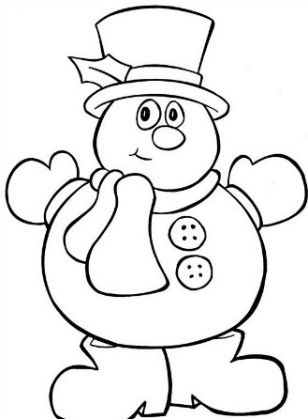 Pour passer de bonnes vacances d’hiver, voici les dernières recommandations de Ronchon, le bonhomme de neige grincheux de la classe : Tout d’abord, prends un grand bain de soleil. Attention tout de même à ne pas fondre !N’oublie pas de lire chaque jour : tu peux revoir tous les sons dans le livret de lecture ; mais aussi découvrir de petits livres, des recettes de cuisine, des affiches publicitaires, etc.Si tu en as envie, tu peux écrire un petit résumé d’un livre qui t’a plu ! Tu pourras nous le lire à la rentrée. Révise les nombres jusqu’à 59 :Exemple : Dans 37, il y a 3 dizaines et 7 unités. C’est 10 + 10 + 10 + 7. Le nombre avant, c’est 36 et celui après, c’est 38. Fais de petits calculs et souviens-toi des doubles que nous avons appris, comme 3+3, 5+5, 7+7, 9+9, etc. Tu peux aussi t’entraîner à écrire les nombres en attaché :un, deux, trois, quatre, cinq, six, sept, huit, neuf, dix, onze, douze, treize, quatorze, quinze, seize, dix-sept, dix-huit, dix-neuf. Complète le matériel dans ta trousse s’il te manque des choses !Repose-toi bien et profite de tes vacances ! PS : Pour celles et ceux qui en auraient besoin   Poursuivre l’entraînement pour s’habiller et faire ses lacets seul ! Très bonnes vacances à tous ! Maîtresse C.Les devoirs pour les vacances d’hiver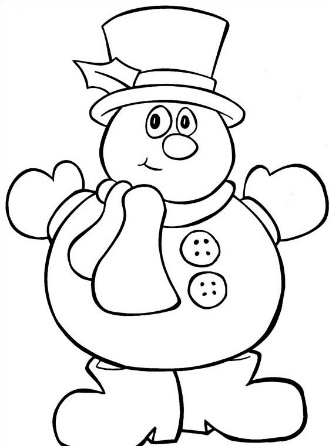 Pour passer de bonnes vacances d’hiver, voici les dernières recommandations de Ronchon, le bonhomme de neige grincheux de la classe : Tout d’abord, prends un grand bain de soleil. Attention tout de même à ne pas fondre !N’oublie pas de lire chaque jour : tu peux revoir tous les sons dans le livret de lecture ; mais aussi découvrir de petits livres, des recettes de cuisine, des affiches publicitaires, etc.Si tu en as envie, tu peux écrire un petit résumé d’un livre qui t’a plu ! Tu pourras nous le lire à la rentrée. Révise les nombres jusqu’à 59 :Exemple : Dans 37, il y a 3 dizaines et 7 unités. C’est 10 + 10 + 10 + 7. Le nombre avant, c’est 36 et celui après, c’est 38. Fais de petits calculs et souviens-toi des doubles que nous avons appris, comme 3+3, 5+5, 7+7, 9+9, etc. Tu peux aussi t’entraîner à écrire les nombres en attaché :un, deux, trois, quatre, cinq, six, sept, huit, neuf, dix, onze, douze, treize, quatorze, quinze, seize, dix-sept, dix-huit, dix-neuf. Complète le matériel dans ta trousse s’il te manque des choses !Repose-toi bien et profite de tes vacances ! PS : Pour celles et ceux qui en auraient besoin   Poursuivre l’entraînement pour s’habiller et faire ses lacets seul ! Très bonnes vacances à tous ! Maîtresse C.